"Sport-Mobil"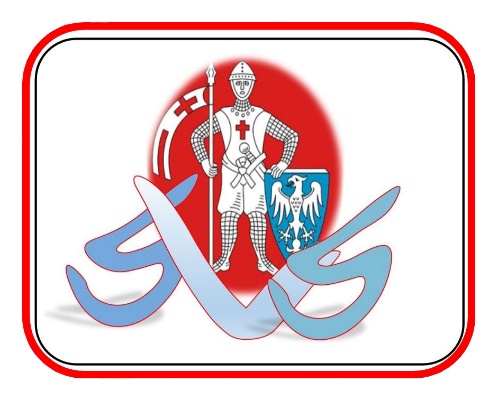 STADTVERBAND FÜR SPORT BAMBERG E.V.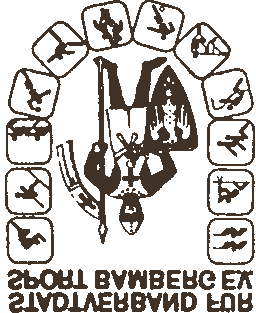 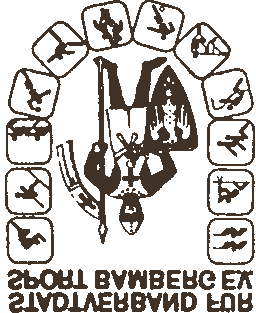 Kostenpauschale "Sport-Mobil"Stand: 01.07.2014Für die Nutzung des "Sport-Mobils" ist seitens der Mitgliedsvereinenachstehende Kostenpauschale entsprechend der abgeschlossenen Nutzungsvereinbarung zu übernehmen.(Die Kostenpauschale beinhaltet nicht die Treibstoffkosten!)Bamberg, 01.01.2016Stadtverband für Sport Bamberg e.V.I.A.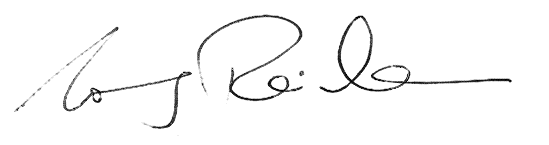 Wolfgang ReichmannVorsitzenderNutzungseinheitZeitraumincl. kmPauschalewerktags8.00 Uhr - 22.00 Uhr150 km30,00 €samstags8.00 Uhr - 22.00 Uhr150 km30,00 €sonntags8.00 Uhr - 22.00 Uhr150 km30,00 €WochenendeFr.-12.00 Uhr - Mo.-8.00 Uhr500 km80,00 €Woche7 Tage nach Absprache1.000 km200,00 €zusätzliche kmje km--0,13 €